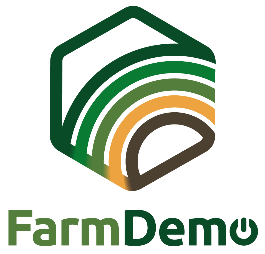 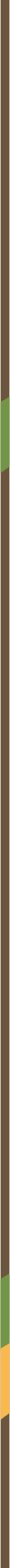 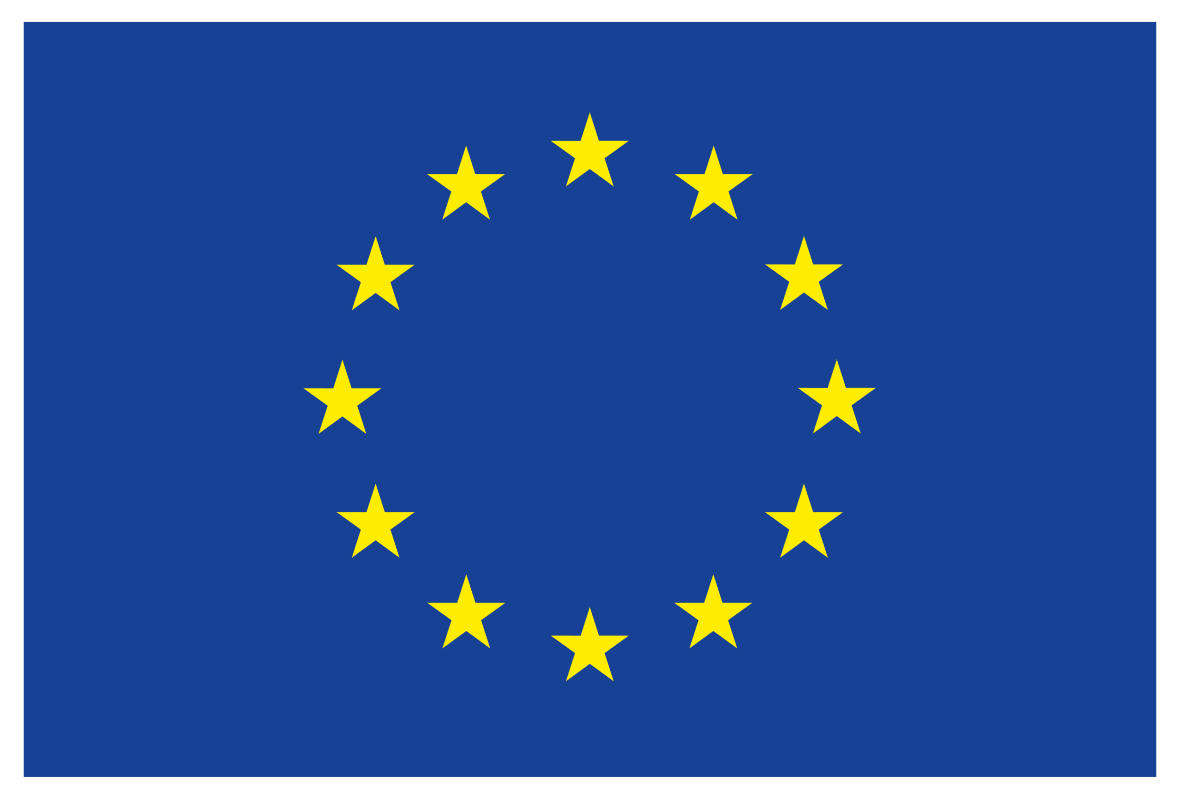 LEHDISTÖTIEDOTE demotapahtuman muoto(Kirjoita demotapahtuman muoto - seminaari, demonstraatio, peltopäivä, workshop, conferenssi, kenttäpäivä jne.)Järjestettiin demotapahtuman päivämäärä Demotapahtuman päivämäärä järjestettiin demotapahtuman muoto: "demotapahtuman nimi". Demotapahtuman muoto järjesti demotapahtuman järjestäjä(t). Tapahtumaan osallistui ...... osallistujia. Osallistujat olivat ………………………………………………………………………………. (please describe type of participants).Jos oleellista: Tapahtuma järjestettiin isäntätilan/paikkakunnan nimi.Esittelytapahtuman tyyppi tarkoituksena oli ........................................................................Esittelytilaisuuden muoto kattoi seuraavat pääaiheet:•   ....................................................................................................................................................................•   ....................................................................................................................................................................Aiheita esittelivät...................................................................................................................................
...........................................................................................................................................................................Tapahtuman aikana suurinta mielenkiintoa herätti......................................................................................................................................................................................................................................Kuvia tapahtumasta:Tapahtuma järjestettiin Horisontti 2020 NEFERTITI-hankkeessa, ja sen järjesti keskuksen nimi verkoston verkoston numero "verkoston nimi" puitteissa. NEFERTITI on ainutlaatuinen (Horisontti 2020 -ohjelmaan valittu) verkosto, johon kuuluu 32 kumppania ja jota koordinoi ACTA. Nelivuotinen hanke päättyy 31. joulukuuta 2021. NEFERTITI-hankkeen yleistavoitteena on perustaa EU:n laajuinen demonstraatio- ja kokeilutilojen verkosto, jonka tarkoituksena on lisätä tiedonvaihtoa ja innovoinnin tehokasta käyttöönottoa maatalousalalla tekniikoiden vertaisdemonstraatioiden avulla. Hankkeessa perustetaan 10 vuorovaikutteista aihepiirikohtaista verkkoa, jotka kokoavat yhteen 45 alueellista demonstraatioviljelijöiden ja toimijoiden (neuvojat, kansalaisjärjestöt, teollisuus, koulutus, tutkijat ja poliittiset päättäjät) muodostamaa klusteria (keskusta) 17 maassa. Lisätietoja hankkeesta on saatavilla hankkeen verkkosivustolla: www.nefertiti-h2020.eu.Verkoston verkon numero päätavoitteet ovat.....................................................................
..........................................................................................................................................................................
Lisätietoja verkoston jäsenistä ja toiminnasta on osoitteessa: Linkki alustan hub-sivuille.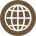 www.nefertiti-h2020.eu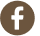 nefertiti.eu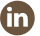 Nefertiti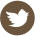 @nefertiti_eu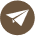 europe@acta.asso.fr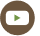 FarmDemo Channel